Специальность 23.02.04 Техническая эксплуатация подъемно-транспортных, строительных, дорожных машин и оборудования.Курс 3, группа ТД 179Дисциплина: Основы экономикиФИО преподавателя: Камашева Анна ВикторовнаСущность и происхождение денег. Бартер. Свойства денег. Функции денег. Бумажные деньги. Современные деньги. Направление обновления денежных средств. Показатель ликвидности денег.Сущность и происхождение денегДеньги – это универсальное орудие обмена, всеобщий эквивалент стоимости товаров и услуг. Деньги — особый товар, служащий всеобщим эквивалентом.Сущность денег можно показать на основе их становления.В экономической теории существуют две точки зрения на происхождение денег: рационалистическая и эволюционная. Согласно рационалистической точке зрения, деньги —  это результат соглашения между людьми, и их реальная ценность, в конечном итоге, определяется государством. Согласно эволюционной теории, деньги появились в результате развития товарного производства и обмена. На ранних стадиях развития товарного производства обмен товаров осуществлялся без денег (бартерный обмен). Акт купли был одновременно актом продажи: чтобы получить нужный товар надо было найти другой товар, необходимый владельцу первого товара, т. е. происходила цепочка окольных обменных операций, затруднявшая торговлю. Пропорции обмена устанавливались в зависимости от случайных обстоятельств, например от того, насколько выражена потребность в продукте.Бартер – способ торговли, состоящий в обмене товарами и услугами без использования денег. Это довольно громоздкая система, резко ограничивающая сферу торговли. Средства обмена в виде денег позволяют людям торговать друг с другом через значительные расстояния и через целую цепочку посредников, что невозможно при бартерной системе.Главное свойство денег — абсолютная ликвидность.Ликвидность — это мера того, насколько быстро можно обменять какой-либо актив на наличные деньги.Денежная система не может существовать без денег. Она охватывает все денежные отношения, которые складываются в том или ином обществе.В системе денежных отношений выделяют три подсистемы:функциональную;экономическую;в форме денежных потоков.Функциональная подсистемаДеньги — это средство, которое выражает ценность товарных ресурсов, участвующих в хозяйственной жизни общества, т.е. универсальное воплощение ценности в формах, соответствующих данному уровню товарных отношений. С другой стороны, деньги — это абсолютно ликвидное средство обмена, которое обладает двумя свойствами:обменивается на любой другой товар;измеряет стоимость любого другого товара (эта функция выражается в цене и в масштабах этих цен).Сущность денег раскрывается в их функциях. Функции денег — это выражение их роли в хозяйстве.Каждая из функций денег описывает более или менее однородный круг экономических операций, выполняемых с помощью этой функции. При этом следует иметь в виду, что деньги — это не сумма функций, и выполняя какую-либо одну функцию, они сохраняют свое единство и содержат в себе все остальные функции.Функции денег находятся в постоянной динамике: некоторые возникли раньше, некоторые позже; отдельные функции сильно изменили свое содержание и даже утратили заметное значение.Возникновение функций денег в процессе их эволюции можно представить следующим образом:I этап. Деньги как мера стоимости. Исторически первая функция денег. В качестве меры стоимости деньги являются унифицированным измерителем стоимостей всех товаров.В качестве меры стоимости деньги выделялись из мира товаров для выполнения роли всеобщего эквивалента. Будучи мерой стоимости, деньги выступают как универсальный измеритель стоимостей всех других товаров. В деньгах находят выражение товары, услуги, производственные затраты, индивидуальные и общие потребности, объем производства на уровне предприятий и всего национального хозяйства; богатство, доходы, долги — все имеет денежную оценку. Современные деньги имеют свойство соизмерения не только в статике, но и в динамике.Денежное измерение стоимости — цена. Цена зависит от нескольких условий:условия производства;условия обмена.Чтобы цены были сравнимы, их необходимо привести к единому масштабу.Масштаб цен — это весовое содержание золота или серебра, фиксированное в качестве единицы измерения.II этап. Деньги как покупательное средство (средство обращения). Покупательное средство — тоже одна из исторически первых функций денег. Денежное выражение стоимости товаров не означает реализацию данного товара. Чтобы произошла реализация, должен произойти обмен. Деньги — посредники при обмене от начала сделки до ее завершения.В период преобладания торговли деньги в основном действовали как средство обращения. Т.е. согласно этой функции деньги обслуживают процесс купли-продажи. Эту функцию называют средством обращения, поскольку деньги в этом случае обслуживают непрерывный процесс оборота товаров, услуг, ценных бумаг и т. д. Данная функция связана с процессом купли-продажи, т. е. с превращением товара в деньги.III этап. Деньги как средство платежа. В функции денег как средства платежа возникает временной разрыв между продажей товара и получением денег за него. В этих условиях объективно создаются условия для такого экономического явления, как кредит.В ходе реализации товаров может возникнуть разрыв во времени между передачей товара покупателю и получением денег от него. Продавец в этом случае представляет покупателю так называемую отсрочку платежа или кредит. Когда деньги все же поступают продавцу, то они выполняют функцию средства платежа. Деньги в этом случае гасят образовавшийся долг, обслуживают не только кредит, но и выплату заработной платы, а также все другие виды авансовых платежей.IV этап. Деньги как средство распределения. В распределительной функции денег есть только их движение от их владельца к получателю. В этой функции состоит объективная экономическая предпосылка для возникновения государственных финансов.Распределительная функция денег, исторически возникнув после появления таких функций, как средство обращения и средство платежа, состоит в том, что один независимый экономический субъект передает другому определенную сумму денег, не требуя взамен никакого эквивалентного возмещения. Именно на этой денежной функции базируется госбюджет, распределение прибыли предприятий, социально-экономические системы современных государств.V этап. Деньги как средство накопления и сбережения. Процесс сбережений и накоплений — необходимый элемент современной экономики. Деньги, выполняющие функцию накопления, участвуют в процессе формирования, распределения, перераспределения национального дохода, образования сбережений населения.В функции сбережений и накоплений деньги используются не для обращения, а для создания самостоятельной формы богатства. От этого зависит весь инвестиционный процесс, т. е. экономический рост; развитие банковской системы, фондового рынка, страховых, пенсионных и прочих финансовых фондов.VI этап. Деньги как мера обмена одной валюты на другую. В функции мировых денег деньги способствуют валютному обмену, созданию платежного баланса, образованию валютного курса.Деньги всегда обслуживали не только национальную экономику, но и мирохозяйственные связи. Роль валютной функции денег постоянно возрастает, особенно в условиях глобализации мировой экономики и финансов. Создаются коллективные валюты, например, евро.Экономическая подсистемаДенежные отношения с экономической точки зрения можно разделить на две системы финансовую и кредитную.Их функции состоят в следующем: Финансовая система:распределение денег в стране;формирование бюджета в стране.Кредитная система:регулирует внутренний и внешний долг;формирует ссудный капитал;связана с обращением ценных бумаг;связана с международными кредитно-валютными отношениями.Использование рыночных механизмов обеспечивает источники покрытия дефицита и предусматривает:государство выпускает долговые облигации, т. е. полученный от субъектов экономики государственный кредит уменьшается;деньги от продажи ценных бумаг государство направляет на финансирование дефицита бюджета, деньги вновь поступают в экономику. В результате выпуска государственных ценных бумаг произошло перераспределение денег между субъектами экономики:лица, имевшие свободные денежные средства, отдали их в кредит государству, получив облигацию;бюджетные организации получили финансирование своих расходов за счет этих денег.Форма денежных потоковТоварные деньгиДолгое время деньгами служили достаточно редкие и дорогие товары: скот, раковины, чай, табак, рис, соль, рыба, пушнина.В результате интернационализации связей человечество пришло к благородным металлам — золоту и серебру.Драгоценные металлы были выбраны потому что:они могли долго сохранять свою ценность.были однородными по качеству.обладали делимостью и высокой стоимостью (из-за трудоспособности их добычи и обработки).Золото и серебро выполняло функцию денег в течение тысячелетий. Окончательное вытеснение драгоценных металлов из статуса денег произошло в середине 70-х годов 20 века, когда произошла демонетизация золота — замена золота и других драгоценных металлов бумажными и кредитными деньгами.Деньги в своем развитии прошли несколько форм материальных носителей:1. Товарные, металлические деньги — действительные или полноценные деньги.Действительные деньги — это деньги, у которых номинальная стоимость соответствует реальной стоимости металла, из которого они изготовлены (медные, серебряные, золотые).Монета имела установленные отличительные признаки (внешний вид, весовое содержание).2. Заменители действительных денег (неполноценные) — это деньги, номинальная стоимость которых выше реальной, т. е. выше стоимости труда, затраченного на их производство. К ним относятся:металлические знаки стоимости — стершаяся золотая монета, мелкая монета, изготовленная из дешевого металла (медь, алюминий);бумажные знаки стоимости — сделанные из бумаги. Это бумажные деньги и кредитные деньги.3. Бумажные деньгиПраво выпуска бумажных денег имеет государство.Разность между номинальной стоимостью выпущенных денег и стоимостью их выпуска образует эмиссионный доход казны. Сущность бумажных денег заключается в том, что они выпускаются для покрытия бюджетного дефицита и наделены государством принудительным курсом. Бумажные деньги не разменны на металл.Экономическая природа бумажных денег:они всегда неустойчивы (они не могут постоянно фиксировать свой курс);их выпуск никогда не регулируется потребностью товарооборота в деньгах;отсутствует объективный механизм изъятия из оборота лишних денег.Обесценивание бумажных денег связано с избыточным выпуском, упадком доверия к правительству, неблагоприятным платежным балансом страны.4. Кредитные деньгиКредитные деньги — это обязательства, суммарный объем заключенных договоров, размещенных заказов или полученных услуг, которые приходятся на определенный период времени независимо от того, когда были выделены необходимые фонды и когда фактически платежи будут осуществлены.Суть кредита — отдаваемая сумма назад вернется с процентами.Кредитные деньги появились на базе функции денег как средства платежа.Выделяют следующие виды кредитных денег:вексель;банкнота;чек;электронные деньги.Виды денег в современном мире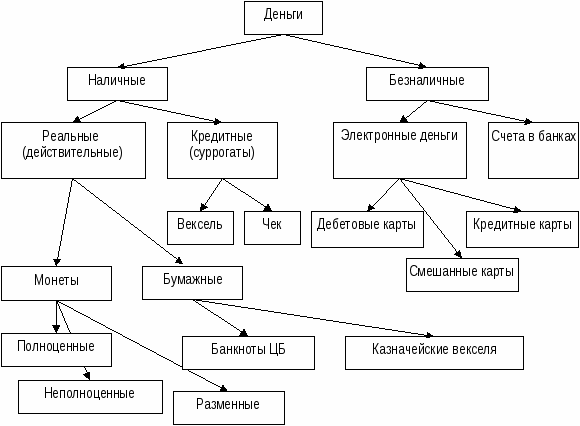 Контрольные вопросы:1. Что такое деньги? Главное свойство денег.2. Функции денег. Перечислить и кратко охарактеризовать.3. Функции финансовой системы и кредитной системы (перечислить) 4. Какие формы материальных носителей есть у денег?(перечислить  кратко охарактеризовать)Ответы на вопросы сдать до 10.00 07.04.2020г. на электронную почту  kav7475@mail.ru 